Fact Sheet                                                          Creating better communities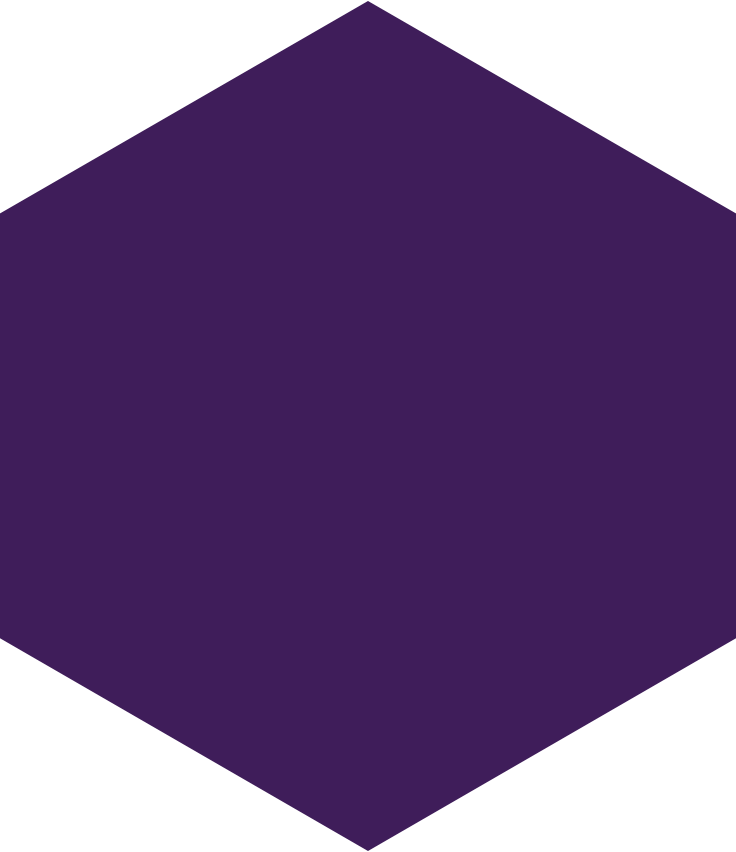 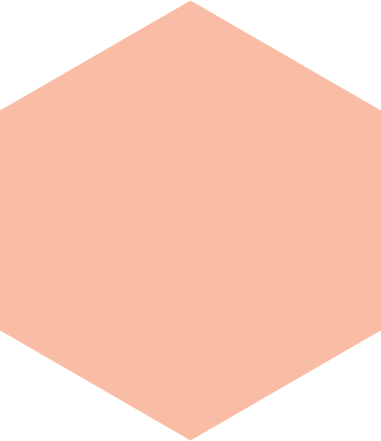 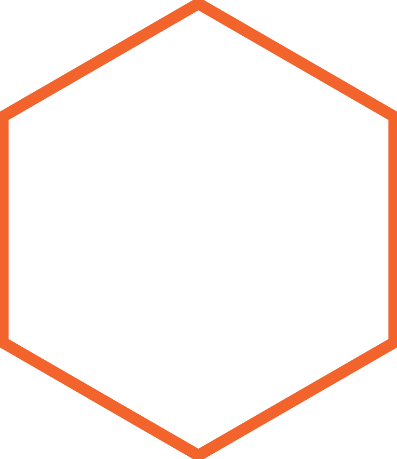 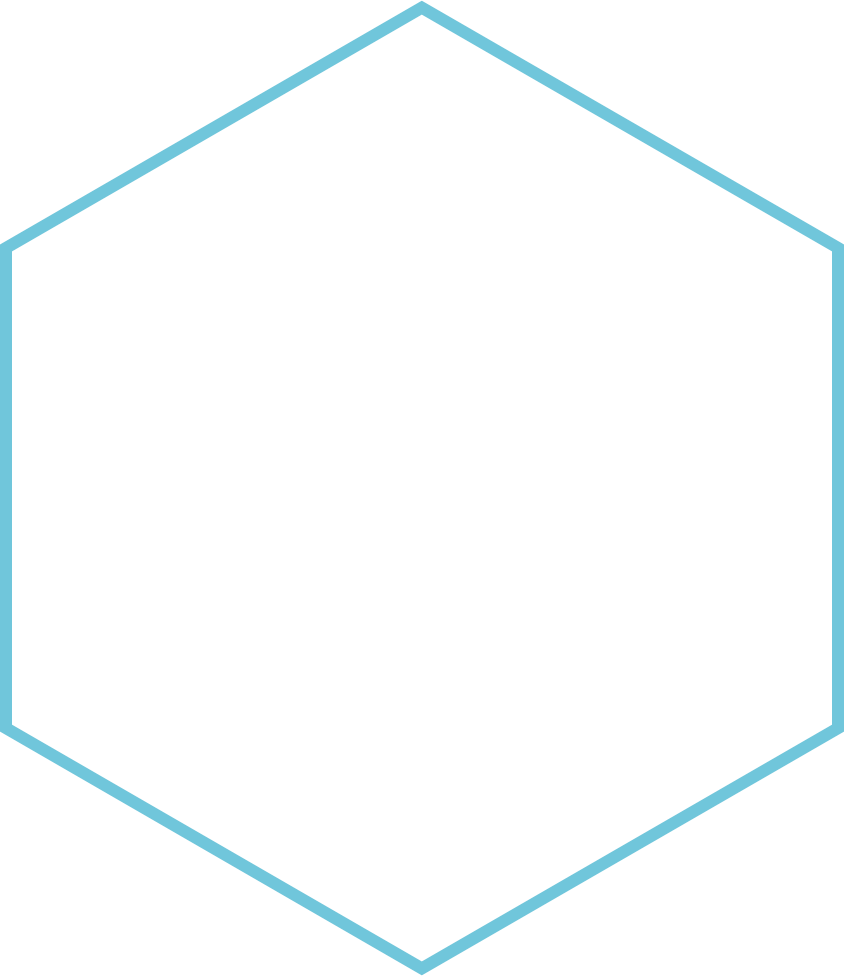 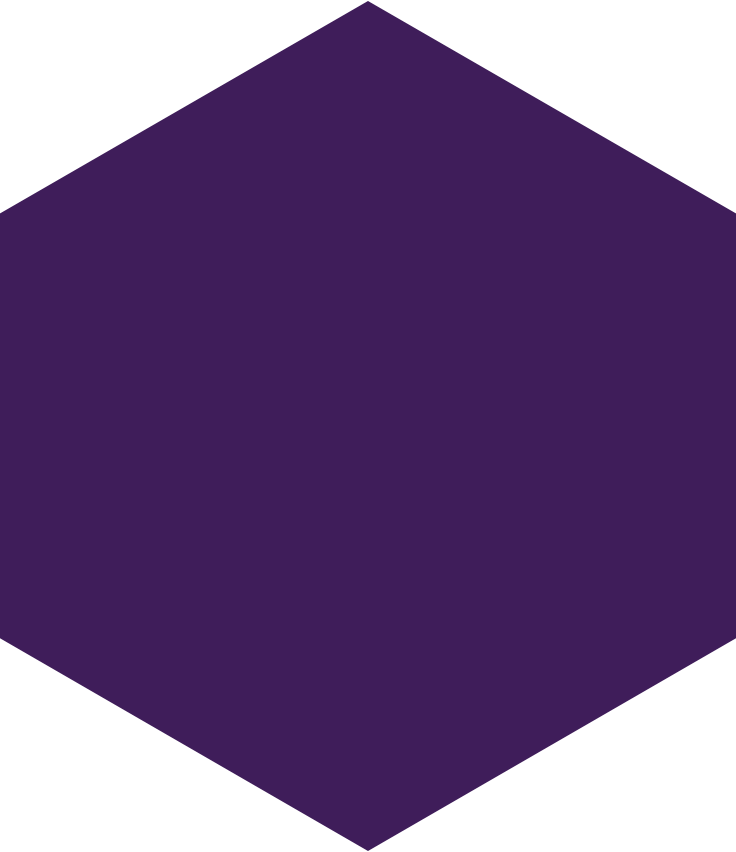 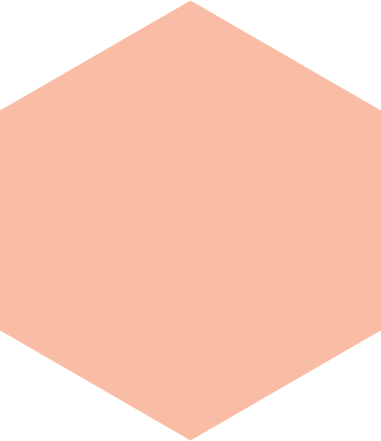 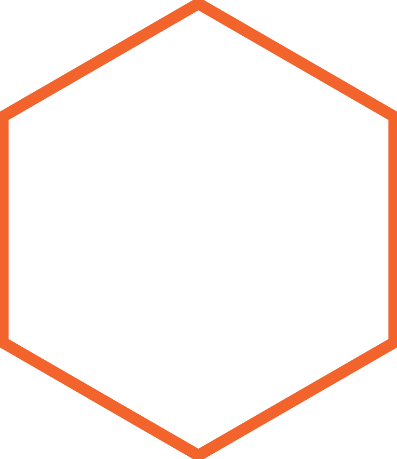 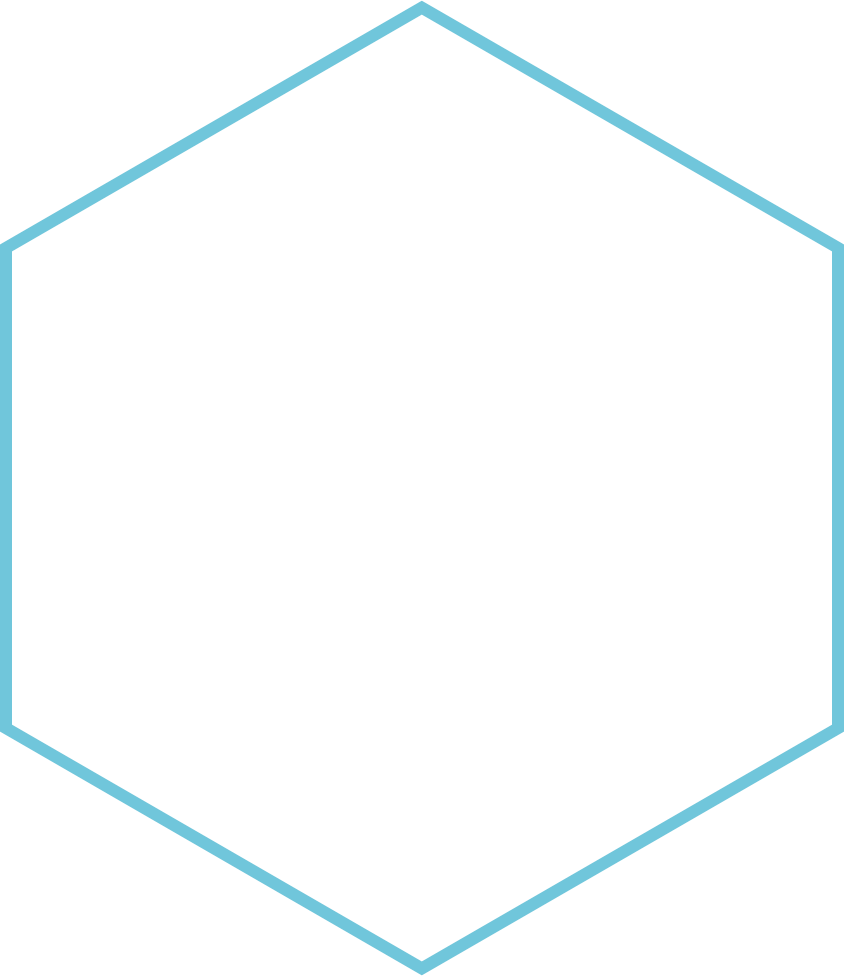 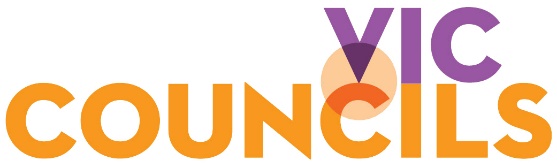 General Public ServicesGeneral Public ServicesEmergency prevention and protectionCommunity disaster/ emergency plansAnimal management and controlAnimal shelters, pet registrationTourismVisitor Information Centres, marketing plansCommerce and industryLocal industry networks, incentive programsCommunity informationCommunity directory, websites/ online services, counselling and support groupsHealth and Welfare ServicesHealth and Welfare ServicesAged care programsMeals on wheels, home care, home maintenanceMaternal and child health servicesHealth checks, nutrition and parenting adviceFamily and children’s servicesSchool immunisations, childcare, playgroups, youth services, school holiday programs, aerosol art programDisability servicesWheelchair access, respite care, personal careCultural developmentFestivals, public art, theatre productions, art galleriesPublic librariesBook loans, free internet access, reading sessionsLeisure and recreation servicesSwimming pools, sports ovals, club facilitiesHousingHousing diversity through planning schemesPublic health servicesFood safety inspections, public toilets, tobacco enforcement, pandemic planningEmploymentCommunity jobs program, traineeshipsMigrant and indigenous servicesLanguage aides, multilingual phone linesLand Use PlanningLand Use PlanningStatutory planningLand use regulation, planning application assessment, zone and overlay controlsStrategic planningNeighbourhood character, heritage overlaysPlanning system reformPre-lodgement certificationBuilt form sustainabilityEnergy efficient housing, sitting and design guidelinesRural land use managementAgricultural production, economic development strategyForestryForest regulation enforcement, supervise timber harvestNative title, Indigenous cultural heritageRecognition of traditional land ownersEnvironmentEnvironmentWaste managementKerbside recycling, landfills, compost bins, hard wasteCatchment managementTree planting, protection of water catchmentsStormwater management Litter traps, flood and litter managementNative vegetation managementConversation of native vegetation, tree clearance permitsSalinity and water qualityReticulated sewerage, drainage, water re-use programsWeed managementWeed/pest control for roadside reserves, weed officersSustainabilitySolar heating for buildings and pools, walking tracksInfrastructure and AssetsInfrastructure and AssetsAsset maintenance and developmentTown halls, buildingsRoad and footpath construction and maintenanceRoads, roundabouts, bridges, nature strips, bike pathsTraffic and parking managementTraffic and parking signs, street cleaning, speed humpsPublic space maintenanceParks and gardens, street lighting, cemeteriesLeisure facilitiesRecreation and community centres